	Об итогах работы комиссии по противодействию коррупции в территориальной избирательной комиссии Таштыпского района в 2022 годуЗаслушав и обсудив отчет о работе комиссии по противодействию коррупции в территориальной избирательной комиссии Таштыпского района за 2022 год территориальная избирательная комиссия Таштыпского района постановляет:1. Отчет о работе комиссии по противодействию коррупции в территориальной избирательной комиссии Таштыпского района за 2022 год принять к сведению (прилагается).        2. Снять с контроля постановление территориальной избирательной комиссии Таштыпского района от 17 декабря 2021 года № 30/101-5 «Об утверждение плана работы комиссии по противодействию коррупции в территориальной избирательной комиссии Таштыпского района на 2022 год». 3. Направить настоящее постановление в Избирательную комиссию Республики Хакасия и разместить в разделе «Избирательная комиссия» на сайте Администрации Таштыпского района.  Отчёто работе комиссии по противодействию коррупции в территориальной избирательной комиссии Таштыпского района в 2022 годуРабота комиссии по противодействию коррупции в территориальной избирательной комиссии Таштыпского района в 2022 году осуществлялась в соответствии с планом работы утвержденным постановлением комиссии.В 2022 году члены комиссии по противодействию коррупции в территориальной избирательной комиссии Таштыпского района проводили антикоррупционную экспертизу нормативно-правовых актов территориальной избирательной комиссии Таштыпского района и их проектов.Контролировали размещение постановлений территориальной избирательной комиссии  в средствах массовой информации и сети Интернет в установленные законом сроки.Члены комиссии по противодействию коррупции в территориальной избирательной комиссии систематически изучают изменения федерального и республиканского законодательства касающегося антикоррупционных  норм и действий.Обращений граждан и юридических лиц, содержащих информацию о коррупционных проявлениях в территориальной избирательной комиссии Таштыпского района, в 2022 году не поступало. Фактов коррупционных правонарушений в территориальной избирательной комиссии Таштыпского района в 2022 году выявлено не было.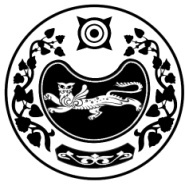 РЕСПУБЛИКА ХАКАСИЯТЕРРИТОРИАЛЬНАЯ 
ИЗБИРАТЕЛЬНАЯ  КОМИССИЯТАШТЫПСКОГО РАЙОНАХАКАС РЕСПУБЛИКАНЫAТАШТЫП АЙМАOЫНЫAОРЫНДАOЫNFБЫO КОМИССИЯЗЫХАКАС РЕСПУБЛИКАНЫAТАШТЫП АЙМАOЫНЫAОРЫНДАOЫNFБЫO КОМИССИЯЗЫПОСТАНОВЛЕНИЕПОСТАНОВЛЕНИЕПОСТАНОВЛЕНИЕ11  января  2023  года№ 89/599-5  с. Таштыпс. Таштыпс. Таштып Председатель комиссии       Т.В. Мальцева Секретарь комиссии Т.Н. Карамашева                                                                                                                                                                                                  Приложениек  постановлению территориальной 	и	избирательной  комиссии Таштыпского районаот «11» января 2023 года № 89/599-5